IPPC-4001D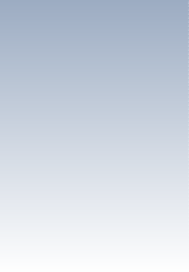 5.7”VGA TFT LCD带LED背光4U 19寸机架式机箱，带14个扩展槽整合式键盘抽屉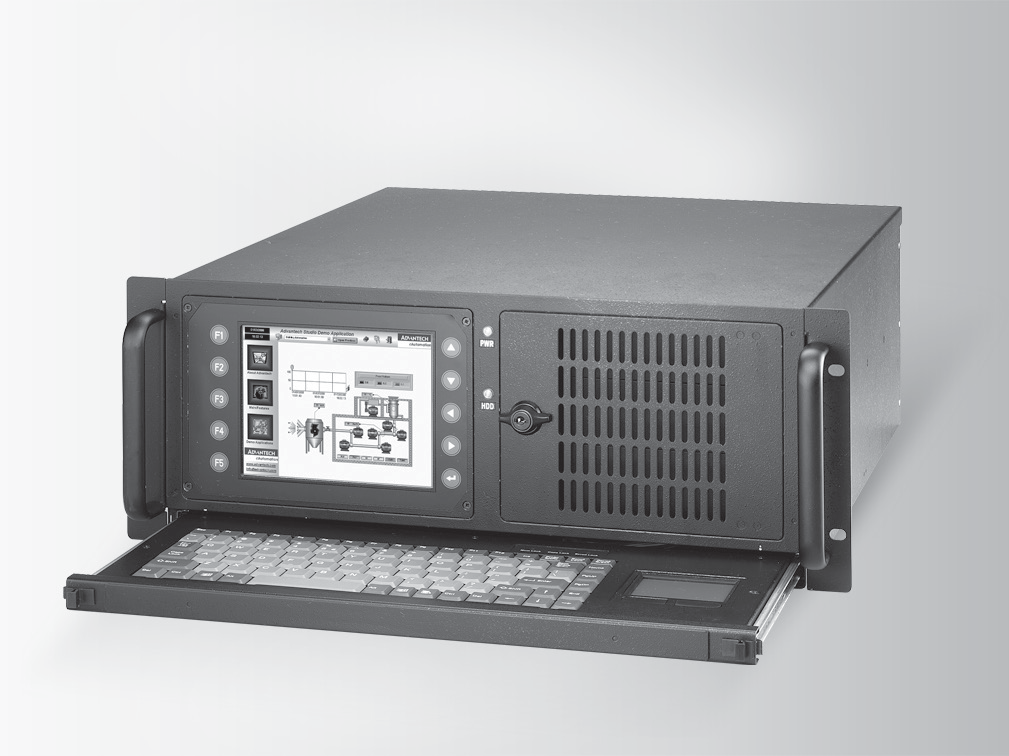 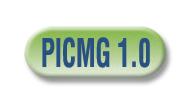 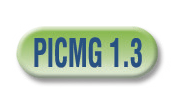 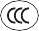 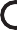 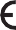 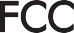 产品介绍IPPC-4001D是一款4U 19寸机架式工业等级强固型平板电脑，带有5.7" VGA TFT LCD背光显示屏，支持多达14个PCI扩展槽。为满足广大传统IPC用户需求，有效节约生产成本，IPPC-4001D采用一体化设计，其带有85键超薄键盘和触摸板抽屉，方便输入，确保输入无故障，5.7" TFT LCD屏幕可完美呈现图表和趋势图等，并可进行简单编程、控制面板操作和现场监测记录等工作。此外，多种研华IPC系列外围设备可与之相连，从而满足不同扩展需求，适合多样工业环境。产品规格常规按钮控制	5个覆盖防水薄膜功能键（F1 to F5），5个光标控制键（上，下，左，右，进入）认证	CE,FCC,CCC  尺寸（W x H x D）	482 x 174.9 x 486.7 mm (18.97" x 6.88" x 19.16")键盘抽屉	集成88个按键的超薄键盘/触摸板安装	19”机架式电源输入	100 ~ 240 VAC @ 50~ 60 Hz full range 10A电源供电	Watt: 300 W, MTBF: 100,000 hrs重量	20kg系统硬件存储	3 x 5.25" Disk drive bayLCD显示背光寿命	50,000 hrs (LED 背光) 对 比度	800 : 1显示尺寸	5.7"显示类型	VGA TFT LCD流明	700 cd/m2最大色深	262 K (RGB 6-bit)最大分辨率	640 x 480OSD控制	开/关，亮度增加/减小 视 角(H/V°)	160/140环境  湿度	5 ~ 85% RH @ 40°C (无凝固)入口保护	前面板IP65  操作温度	0 ~ 50°C (32 ~ 122°F)  存储温度	-20 ~ 60°C (-4 ~ 140°F)振动防护	5 ~ 500 Hz, 1 GRMS 随机振动 (操作)订货信息IPPC-4001D-G2AE	IPPC-4001D-B0AE无背板背板建议CPU卡建议IPPC-4001D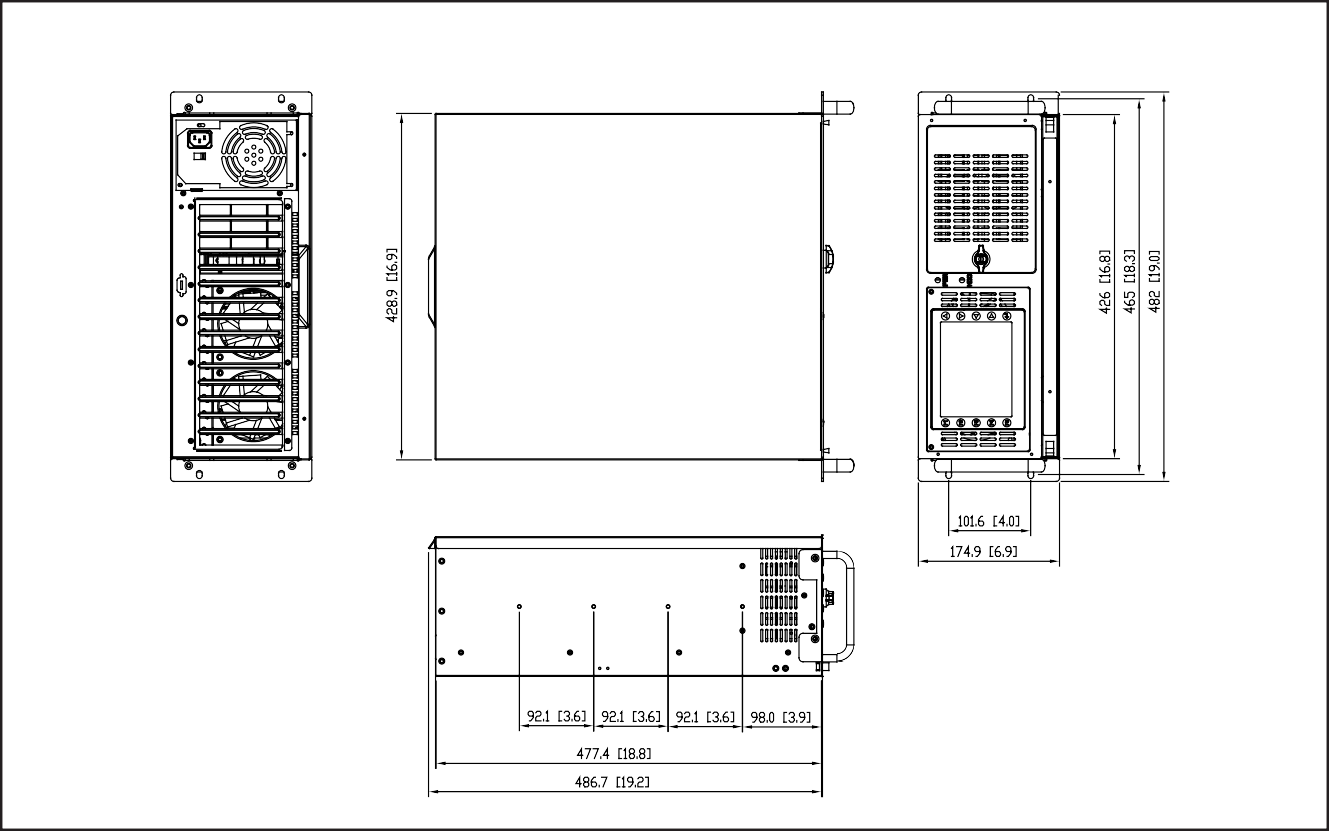 附件1702002600	Power Cable US Plug 1.8 M1702002605	Power Cable EU Plug 1.8 M1702031801	Power Cable UK Plug 1.8 M1702031836	Power Cable China/Australia Plug 1.8 M后视图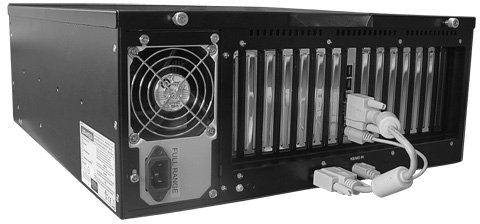 系统视图PCI Card Holder (with Clamp)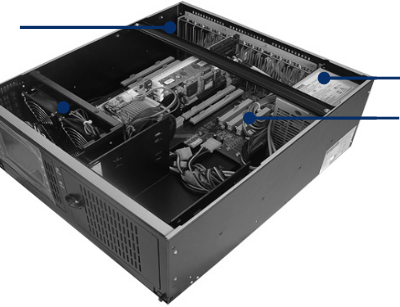 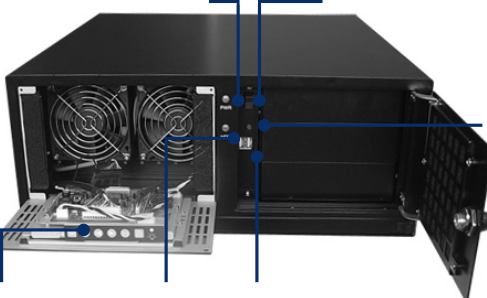 System	 FanResetPSUPassive Backplane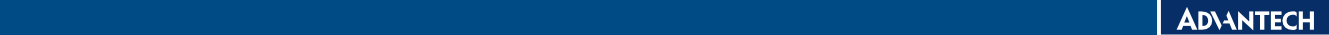 料号描述PICMG 1.0Full-Size SBC BackplanesPCA-6114P10-0B2E14 slot PICMG BP,2ISA,10PCI,2PICMG RoHSPICMG 1.0Full-Size SBC BackplanesPCA-6114P414 slot PICMG BP,8ISA,4PCI, 2PICMG RoHSPICMG 1.0Full-Size SBC BackplanesPCA-6113DP413slot Dual Seg BP,2ISA7PCI 3PICMG 1PICMG/ PCIPICMG 1.3Full-Size SHB BackplanesPCE-5B13-08A1E13 Slots PICMG 1.3 BP, 4 PICe,8 PCI, RoHSPICMG 1.3Full-Size SHB BackplanesPCE-5B12-64B1E12Slots PICMG1.3BP,1PICe,6PCIX,4PCI RoHS料号CPU等级描述PICMG 1.0 Single Board Computers (SBC)PCA-6194G2-00A1EIntel Core 2 Duo (1066/800/533 MHz FSB)LGA775 Core 2 Duo/ Pentium D/Pentium 4/ Celeron D Processor Card with IPMI/ VGA/ Dual GbE LAN (FSB 1066/800 MHz)PICMG 1.0 Single Board Computers (SBC)PCA-6190VG-00A2EIntel Pentium 4 (533/800 MHz FSB)LGA775 Pentium 4/ Celeron Processor Card with VGA/LAN/PICMG 1.0 Single Board Computers (SBC)PCA-6008VG-06A1EIntel Pentium M/ Celeron M(533 MHz FSB)Socket 479 Pentium M/ Celeron M Processor Card with VGA/ DVI/ Dual GbE LANPICMG 1.3 System Host BoardsPCE-5125QG2- 00A1EIntel Core I7LGA1156 Q57 FSHBwith DDR3/Core i7/ VGA/DVI/2GbEPICMG 1.3 System Host BoardsPCE-5126QG2- 00A1EIntel Core I7LGA1155 Q67 FSHBwith DDR3/Core i7/ VGA/2GbEPICMG 1.3 System Host BoardsPCE-5127G2-00A1EIntel Core I7LGA1155 Q77 FSHBDDR3/Core i7/VGA/ USB3/2GbE